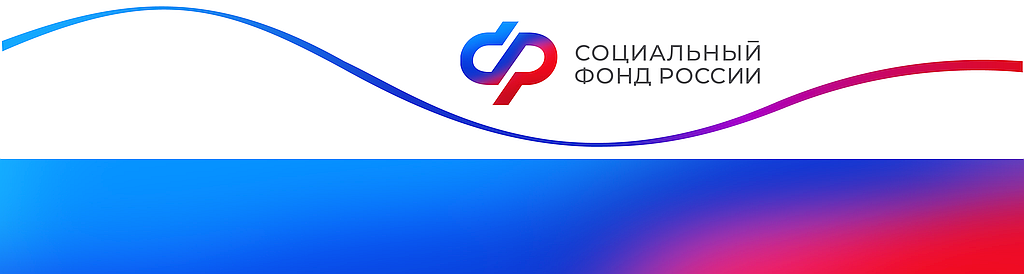 Отделение Фонда пенсионного и социального страхования РФ по Курской области_________________________________________________________________305000 г. Курск,                              телефон: (4712) 51–20–05 доб. 1201ул. К.Зеленко, 5.                             Е-mail: infosmi@056.pfr.ruСвыше 3,2 тысячи электронных проездных до места лечения и обратно оформлено курянам в прошлом годуВ 2022 году  Отделением СФР по Курской области оформлено 3262 электронных билета для бесплатного проезда в санаторий и для получения высокотехнологичной медицинской помощи 1631 курянину, имеющему право на федеральные льготы.Для оформления льготных билетов пассажиры могут воспользоваться сервисом электронного талона на поезд. Благодаря данному сервису получение проездных талонов заметно  упрощается. После посещения клиентской службы Социального фонда информация о льготнике автоматически поступит в транспортную компанию. В результате пассажир сможет оформить бесплатный проездной документ через интернет, не обращаясь лично в кассу.Для этого нужно зарегистрироваться на сайте РЖД, выбрать маршрут следования, дату отправления, вагон и место. Когда сервис предложит оформить билет по льготе Социального фонда–ввести номер электронного талона, паспортные данные и СНИЛС.